								Toruń, 21 września 2023 roku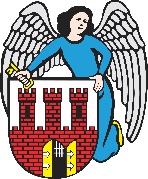     Radny Miasta Torunia        Piotr Lenkiewicz								Sz. Pan								Michał Zaleski								Prezydent Miasta ToruniaWNIOSEKPowołując się na § 18 Statutu Rady Miasta Torunia w nawiązaniu do § 36 ust. 4 Regulaminu Rady Miasta Torunia zwracam się do Pana Prezydenta z wnioskiem:- o analizę możliwości przesadzenia w całości (bez uszczerbku) czterech drzew przy ul. WłocławskiejUZASADNIENIEOd dłuższego czasu w tej części miasta dyskutowana jest możliwość zwiększania ilości miejsc parkingowych dla mieszkańców. Jest to problem, który pojawia się w wielu dyskusjach o bolączkach tej części miasta. Mieszkańcy szukając doraźnych rozwiązań, zauważyli, że w lokalizacji widocznej na zdjęciu istniałaby możliwość utworzenia kilku dodatkowych miejsc, jeżeli udałoby się przeprowadzić proces przesadzenia drzew w kierunku do drogi. W ten sposób, bez uszczerbku dla zieleni, zaistniałaby możliwość utworzenia dodatkowej całkiem sporej ilości miejsc parkingowych. Dodatkowo mieszkańcy, z którymi rozmawiałem deklarują chęć włączenia się w pomoc przy zagospodarowaniu zieleni.                                                                        /-/ Piotr Lenkiewicz										Radny Miasta Torunia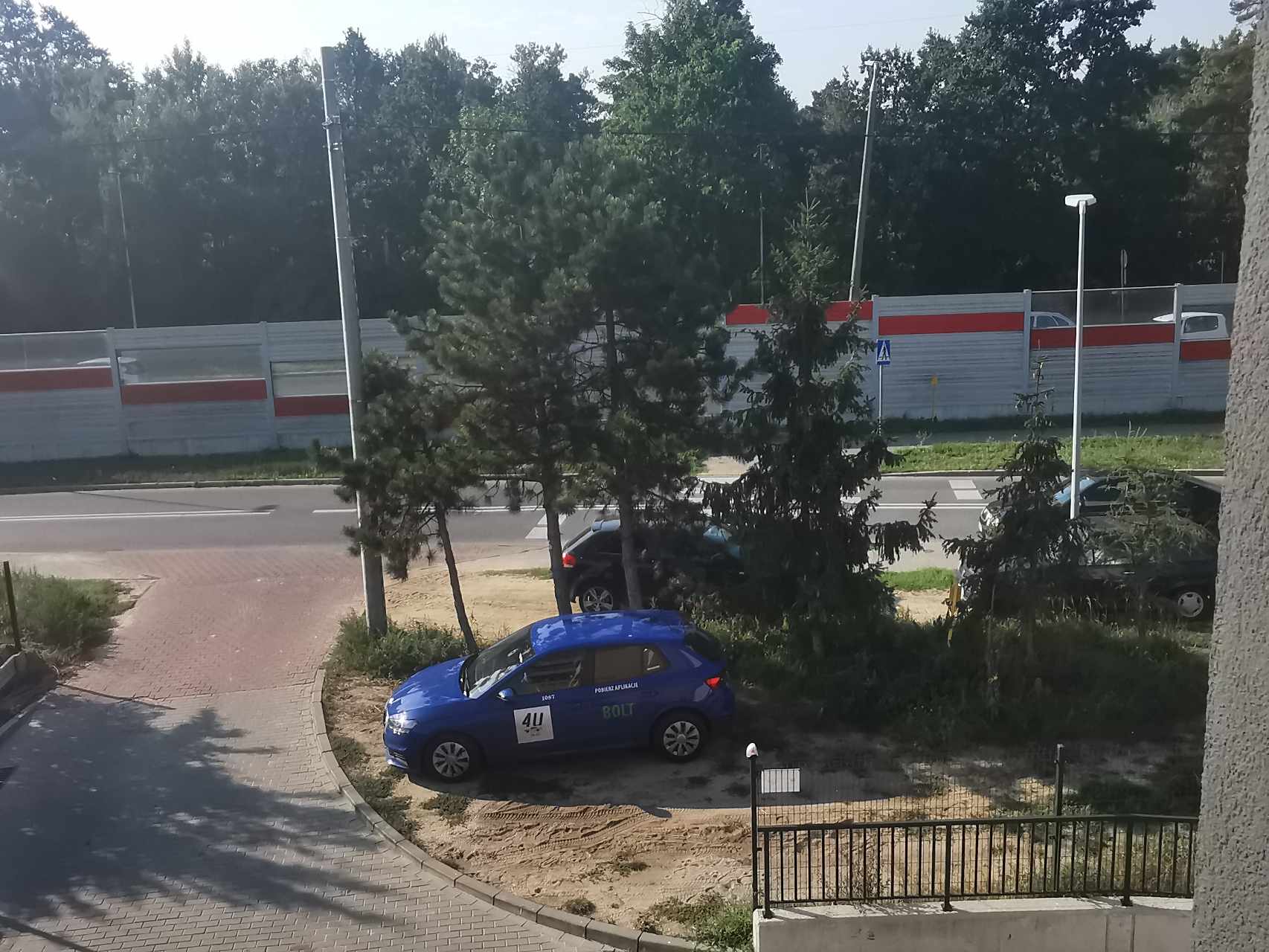 